Van Vleck FFA Sponsorship Form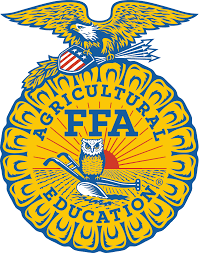 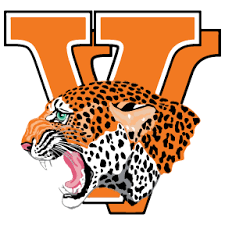 Business or Family Name:______________________________________________________Mailing Address: Street:_____________________ City:_______________ State:______ Zip Code:___________Contact Person:_______________________________________________________________Phone Number:___________________ Email Address:________________________________T-Shirt Size:______________________ Sponsorship Tier (Check one): Bronze: $250+ ___ 	Silver: $500+___ 	Gold: $1000+___ 	Platinum: $2000+___     Legendary: $5000+___Frequently Asked Questions:Who do you make checks out to?Make checks payable to Van Vleck FFA Alumni and SupportersHow do we get you the check and form?Option 1: Mail your check and completed form to P.O. Box 504 Van Vleck, TX 77482Option 2: Bring to any of the Agricultural Science teachers at the Ag ShopOption 3: We can come to youWhere do we send our logo?Email primary business logo and 1-color logo in JPEG or PNG (preferred) format to cdumesnil@vvisd.orgIs there a deadline?Sponsorship form, payment, and logo must be received by October 31stto guarantee your advertising on T- shirts, banners, and at events. Late submissions are always welcome but may impact inclusion on these items.What do these donations go towards?Sponsorship donations go directly towards VV FFA scholarships, student projects, and student activities. Can we donate things other than money?In‐kind gifts are greatly appreciated and help offset chapter expenses. We welcome your creative suggestions for in‐kind donations and can assure you that your generosity will be acknowledged and appreciated!Van Vleck FFA Alumni Sponsorship TiersSponsor TierDonation AmountSponsor BenefitsBronze Sponsor$250Note of ThanksRecognition on Chapter WebsiteRecognition on Banquet ProgramCertificate at Banquet2 tickets to BanquetName on Display BannerSilver Sponsor$500Note of ThanksRecognition on Chapter WebsiteRecognition on Banquet ProgramCertificate at Banquet2 tickets to BanquetLogo on Display BannerDedicated Recognition Post on FacebookGold Sponsor$1,000Note of ThanksRecognition on Chapter WebsiteRecognition on Banquet ProgramPlaque at Banquet2 tickets to BanquetLogo on Display BannerDedicated Recognition Post on Facebook2 tickets to the Annual Crawfish BoilLogo on Chapter FFA ShirtsPlatinum Sponsor $2,000Note of ThanksRecognition on Chapter WebsiteRecognition on Banquet ProgramPlaque at Banquet2 tickets to BanquetLogo on Display BannerDedicated Recognition Post on Facebook2 tickets to the Annual Crawfish BoilLogo on Chapter FFA Shirts2 FFA Chapter Shirts$500 Scholarship (given in your name or company)Legendary Sponsor$5,000Note of ThanksRecognition on Chapter WebsiteRecognition on Banquet ProgramPlaque at Banquet2 tickets to BanquetLogo on Display BannerDedicated Recognition Post on Facebook2 tickets to the Annual Crawfish BoilLogo on Chapter FFA Shirts2 Embroidered Van Vleck FFA Gameguard Sponsor Shirts2 $1,000 scholarships (given in your name or company)